Address:1083 Budapest, Ludovika tér 1 II/223Email: Jenei.Agnes@uni-nke.huTelefon: +36 (1) 432-9000; +36 303740452CURRENT JOB2012 – UNIVERSITY OF PUBLIC SERVICE (UPS), Hungary 	Dept. of Social Communication: 	Associate Professor, Senior Soft Skills Trainer, Leadership Trainer, VR Trainer, Biofeedback and Neurofeedback trainer, AL coach 2001-2011 Budapest Corvinus University (BKÁE and BCE), Hungary 	2001-2010 Dept. of Communication: Lecturer and Trainer (Soft Skills Development, Leadersuo Skills Development)	2010-2016: Associate Professor, Senior Trainer, AL Coch, Head of the Dept. of Communication and Public Service Ethics 	2010-2016: Head of the Public Service Communication Post. Grad. Program RELEVANT WORK EXPERIENCES (detailed on page 2, 3)Designing and delivering soft skills development courses and trainings International experiences in delivering lectures, workshops, trainings, conference presentationsResearch&PublicationTranslation&Interpreting (consecutive and simultaneous) in Italy and in HungaryCURRENT RESEARCH AREASImmersive Technologies (with particular focus on VR) in Soft Skills DevelopmentInterorganizational Collaboration in the Field in Human Induced Disaster/Crisis Management (HELP points at the Hungarian/Ukrainian border)Service management in the field of disasters  EDUCATION&TRAININGS2023 Neurofeedback Trainer (Neurofeedback SCP). OBNE and Hungarian Biofeedback and Neurofeedback Academy - Scientific Association (Magyar Biofeedback és Neurofeedback Akadémia Tudományos Egyesület), Hungary2023 Neurofeedback Trainer (Neurofeedback Frequency Band). Accredited course. OBNE and Hungarian Biofeedback and Neurofeedback Academy - Scientific Association (Magyar Biofeedback és Neurofeedback Akadémia Tudományos Egyesület), Hungary2023 Biofeedback Trainer (Biofeedback trénerképzés). Accredited course. OBNE and Hungarian Biofeedback and Neurofeedback Academy - Scientific Association (Magyar Biofeedback és Neurofeedback Akadémia Tudományos Egyesület), HungaryInnovation Management (Certificate Training organized by UPS, Hungary2023 Neuroscience: Understand How your Students Learn Europass Teachers’ Academy, Rome, Italy2022  Digital Game-based Learning course Europass Teachers’ Academy, Barcelona, Spain2022 Design Thinking course for Teachers. Europass Teachers’ Academy, Barcelona, Spain 2021 Design Thinking workshop (in Hungarian) Grow with Google Program  2021 ECCEPFIE Teacher Training, Erasmus Plus C1 2019-2020 Doctoral Program in Management (in English) SZEEDS, Győr, Hungary.2019 Solution Focused Mediation. Ministry of Interiors, Accredited Adult Education Course, Hungary2019  Strategies to Promote Active Ageing. Civil Service College, Singapore (SCP)2018 Leadership Development Program. Irish Institute of Public Administration (NUPS, Hungary) 2018 Modernizing Civil Service, Enhancing Performance&Accountability. Moscow State University 2017 Designing and Delivering Intercultural Training. Advanced Course. LTD, Bath, UK2015 Public Service Trainer NUPS, Hungary 2014 Transformative Action Learning with Robert Kramer, NUPS, Hungary2013 Leadership and Management for Integrity, Central European University, SUN Program 2013 Developing Intercultural Training Programs LTD, Bath, UK2011 Intercultural Trainer Foundation Course Assist Gmbh München, Germany 2008 PhD in Communication and Media Sciences. University of Pécs2001-2002 Trainer and Consultant Synalorg Kft. UNIDO licenced Program. Budapest, Hungary2000 Organizzazione di eventi (professional developent course), Professional DataGest, Bologna, IT1997 University Degree in DAMS, University of Bologna (Discipline delle Arti, della Musica e dello Spettacolo)                DESIGNING&DELIVERING INNOVATIVE LEADERSHIP SKILLS/SOFT SKILLS TRAININGS2023 September – VR enhanced practical course: Negotiation in International Context, MA course in English, UPS, Hungary2023 September – VR enhanced practical course: Intercultural Communication, Managing Diversity, MA course in English, UPS, Hungary2023 October VR Workshop ISCTE, Lisbon (in English) for university leaders, unit managers and teachers, Portugal2023 August Biofeedback and Neurofeedback Workshop for psychologists, health professionals and unit managers of Student Counselling Center, DUT Durban Technology University, South Africa Teaching and Learning Excellence Center (in English)2023 August VR Workshop for teachers, DUT Durban Technology University, South Africa Teaching and Learning Excellence Center (in English)2023 June Stress Management, UPS, Faculty of Water Management, Baja. Creative Learning Program for teaching and administrative staff, UPS, Hungary2023 June, UPS Faculty of Military Sciences, Science of Military Leadership, VR Training UPS for teaching staff Creative Learning Program, Hungary2023 June Stress Management UPS Creative Learning Program, Law Enforcement Faculty, for teaching and administrative staff, Hungary 2022 June VR Training UPS, Creative Learning Program for teaching staff, Faculty of Public Governance and International Studies, Hungary2023 May Biofeedback Workshop: Stress Management in the 21st Century, ISCTE, Lisbon (in English) for university leaders, unit managers and teachers, Portugal 2023 May VR Workshop ISCTE, Lisbon (in English) for unit managers, Portugal2023 February VR Workshop for teachers, DUT Durban Technology University, South Africa Teaching and Learning Excellence Center (in English)2022 December VR Training UPS, Creative Learning Program for teaching staff, Hungary2022 October VR Enhanced hybrid training: Communication and cooperation skills development;  UPS Continuing&Leadership Training for public officials and managers, Hospitals’ Management Center, Hungary2022 September VR Mini Trainings (2) on the Erasmus Staff Week, UPS (in English), Hungary 2022  Communication Skills Training UPS Continuing&Leadership Training, Hungary2022  Customer Service Skills Training UPS Continuing&Leadership Training2022 July VR Workshop for teachers, DUT Durban Technology University, South Africa Teaching and Learning Excellence Center (in English)2022  New Leaders Mentorship training on Leadership and Communication for Government Offices (Prime Minister’s Cabinet, Köfop program), Hungary 2022  New Leaders Mentorship training on Leadership Styles, UPS in cooperation with Prime Minister’s Cabinet, Köfop program, Hungary 2022  Mentorship training for Customer Service Offices at Government Offices UPS in cooperation with Prime Minister’s Cabinet, Köfop program, Hungary 2020- Negotiation Skills Training (in English), UPS, MA2020-2021 Organizational and Leadership Communication (in English) UPS, MA2016- Intercultural Communication and Managing Diversity Training (in English) UPS, MA2019- Negotiation Skills Training (in Hungarian) UPS, MA2018- Intercultural Communication and Negotiation Skills (in Hungarian) UPS, BA2021 Workplace Conflict Management (For HTM Zrt. Managers. Collaboration with OPENOUT CO.)2021 Time Management (For HTM Zrt. managers in collaboration with OPENOUT CO)2021 Customer Service Mentorship (Government Officies in collaboration with the Prime Ministership)2021 Change Management. UPS Continuing&Leadership Training2017-2021 Diversity Management UPS Continuing&Leadership Training (online design) 2013- 2021 Customer Service Skills Training (not only for leaders) UPS Continuing Education, Short Leadership/and Public Officials Training 2018-2019 Leadership&Management Skills Training UPS Continuing Education&Leadership Training 2018-2019 Community Based Strategic Development Workshop (in Hungarian) UPS, Leadership Edu.2018-2019 Trainer’s Skills and Techniques I-II (Post Graduate Course) (in Hungarian) UPS, Post-graduate  2013-2019 Negotiation Skills UPS Continuing Education, Short Leadership Training 2017 Crisis Communication and Risk Management in Multicultural Academic Environment (in English) 2015-2017 Intercultural Negotiations Training (in Hungarian) UPS, MA2014-2016 Leadership Skills Development Training (in Hungarian) UPS, MA2013-2015 Intercultural Awareness Training (in English) USP, MA2014-2015 Community-based Strategy Development. Continuing&Leadership Education, HKA UPS 2014 NUPS Leadership Challenge Program for Executive Leaders (in English and Hungarian; AL assistant of Robert Kramer; UPS Continuing&Leadership Education2013-2014 Media Training (ÁROP 2.2.13 Project) UPS Continuing&Leadership Education 2013-2014 Integrity Awareness Training UPS Continuing&Leadership Education2010-2013 Electronic Media and Public Administration UPS (BCE), BA 2010-2013 Time Management and Effective Meeting Techniques UPS (BCE), BA2011-2012 MODUL Intercultural Communication Modul in MIPAM Master of International Public Administration and Management. Modul leader, designer, UPS, MA2001-2012 Communication I-II BKÁE, BCE, BA2010 Public Service Communication Post.Graduate Program, UPS2004-2009 Theories of Media (within Post Graduate Program for media teachers) external lecturer ELTE INTERNATIONAL EXPERIENCES IN DELIVERING SOFT SKILLS TRAINING AND LECTURING 2023 Portugal, ISCTE University in Lisbon Erasmus+ 8 hours2023 South Africa: Durban University of Technology ICM 16 hours2023 Portugal, ISCTE University in Lisbon Erasmus+ 8 hours2022 South Africa: Durban University of Technology ICM 16 hours2021 Portugal, ISCTE University in Lisbon Erasmus+ 8 hours2019 Italy, University of Rome Tor Vergata Erasmus+ 8 hours2018 Russia, Sant Petersburg RANEPA ICM 16 hours2018 Russia, Moscow State University ICM 16 hours2018 South Africa: University of the Free State, Bloemfontain and Durban University of Technology ICM 16 hours2017-2018 Israel, University of Haifa ICM  16 hours2016 China, Beijing Language and Culture University ICM 16 hours2015 Italy, Universita’ di Bologna Erasmus+ 8 hours2014 Portugal, Universidade Fernando Pessoa Erasmus 8+8 hours 2011 Italy, Universita’ di Bologna Erasmus 5 hours2010 Italy, Universita’ di Bologna Erasmus 5 hours2008 Italy, Universita’ di Bologna Erasmus 5 hoursINTERNATIONAL CONFERENCES, WORKSHOPS2023 Annual HR Conference on the Future of Recruitment, organized by HVG: Exponential Mindset (keynote presentation)2023 IRSPM (Annual Conference, Budapest): Divided or united? Inter-organizational collaboration in human induced disaster) Author(s): JENEI, Agnes; MATHÉ, Réka; REDDY, Maliga; PILLAY, Strinivasan Presenting Author: JENEI, Agnes, MATHE Réka2022 EGPA (Annual Conference, Lisbon, Portugal): Co-creation of value through successful diversity management among unusul partners in atypical situation Author(s): JENEI, Agnes; MATHÉ, Réka; REDDY, Maliga; PILLAY, Strinivasan Presenting Author: JENEI, Agnes Submission Type / Conference Track: EGPA 2022 - PSG XXIII : Administration, Diversity and Equal Treatment2021 Digitalization Strategy in Hungary ECCEPFIE Teacher Training, Lisbon, ISCTE2020 EGPA (Annual Conference, online, Kick-off Panel: PSG XXIII) : Administration, Diversity and Equal Treatment. Innovative teaching/learning methods in intercultural communication, managing diversity at the UPS MA programs (online conference, year of COVID).2019 EGPA (Annual Conference, Belfast, UK) One Stop Shops in Public Administration. Case study: Hungary and Albania (Co-Authors: Agnes Jenei, Fabjola Zequiri), presenting authors: Agnes Jenei 2019 RANEPA IV. International Public Administration Sciences Forum. Conference on Digital State. The Human Perspective. Presentation: Smart Cities, Smart People, Smart Competencies2018 DSI, Annual Conference, Chicago, USA: a) Problem Solving Techniques in the Hungarian Public Administration b) Disc in My Pocket: Case Study on a Web Based Soft Skills Development Tool 2018 EGPA Annual Conference, Lausanne, CH Service Culture: Mission (Im)possible? 2018 WCCI Rome: Intercultural Management Training as an Innovative Learning Experience2018 EUROMA Annual Conference, Budapest Culture-change in The Hungarian Public Administration2018 IRSPM Annual Conference, Edinburgh Teaching Intercultural Communication for Civil Servants2017 NISPAcee Annual Conference, Kazan, Russia: Creating New Service Culture 2017 IRSPM Annual Conference, Budapest, Hungary: How to Create New Culture in 77 Villages? 2015 IRSPM Local Conference, Budapest: Innovative example of co-production 2015 Annual Conference of IAICS, Hong Kong: Facilitate Understanding Across Cultures at NUPS2015 DECIDE Project. Final Conference: Dissemination of the Results of Hungarian DECIDE project2015 NISPAcee Conference, Tbilisi, Georgia: Using Transformative Action Learning to Reframe Leader Education at the National University of Public Service (NUPS)2015 IRSPM Annual Conference, Birmingham: What develops in leader development at the NUPS? 2014 EGPA Speyer, D: Paradigm Shift in Teaching and Learning culture (with Robert Kramer) 2014 DECIDE Project Mid-Term Conference, Nessebar, Bulgaria: Presentation of the results 2014 The way ahead in Public Service – Chinese and Hungarian perspectives. Interpersonal and Leadership Skills Development Programs in the Education of Future Civil Servants, NUPS 2013 Teaching Integrity for Public Officials Ministry for Public Administration, Hungary:INTERNATIONAL RESEARCH PROJECTSLeadership challenges in the field of disaster management JENEI, Agnes; RESTÁS Ágoston, MATHÉ, Réka; REDDY, Maliga; PILLAY, Strinivasan 2017-2018 Servitization of Public Services (lead by prof. Gyula Vastag) – researcher, UPS KÖFOP 2014-2015 DECIDE (Democratic Compact: Improving Democracy in Europe, Europe for Citizens Program) Project Leader for Hungary with UPS2010-2012 Communication with citizens from local perspective TÁMOP – coordinator of the research PUBLICATIONSTotal number of publications (in Hungarian and in English): 68Scientific publications: 49 (author of 5 books, co-author of 3 books, 10 book chapters; articles, papers)Educational books and online educational publications: 18Number of independent citations: 195 (Hirsch-index: 6)https://m2.mtmt.hu/gui2/?type=authors&mode=browse&sel=10017546Committee Member of Scientific Journal: 1 (Médiakutató)HUNGARIAN/INTERNATIONAL ORGANIZATIONS2005- MKTT Hungarian Society for Communication Sciences founder member2019- WCCI (World Council for Curriculum and Instruction) Board Director  2017-2019 WCCI (World Council for Curriculum and Instruction) member2017-2020 Decision Sciences Institute, member2015-2019 International Research Society for Public Management member1998-2000 Associazione Culturale Italia-Ungheria Board MemberCURRICULUM VITAE           ÁGNES JENEI PhD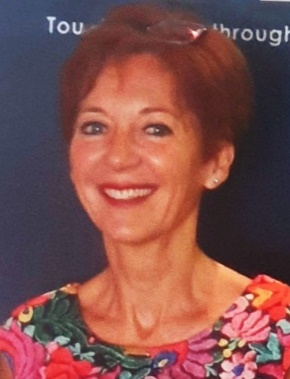 